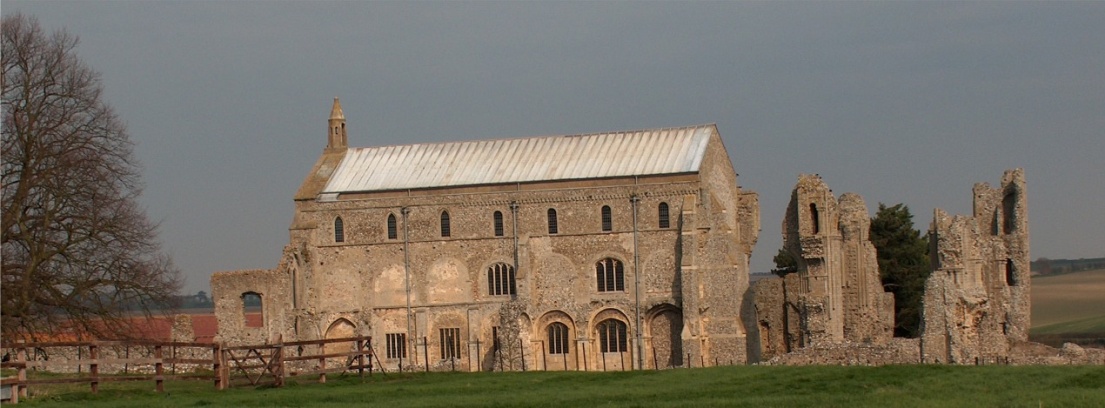 Notice & Summons of Parish Council MeetingNotice is given to the public and Members of the Council are summoned to attend a meeting of Binham Parish Council at the Memorial Hall, Binham On Monday 10th July 2023 at 7.30pmS. H. Hayden Clerk30th June 2023The Public are welcome to attend this Parish Council meeting  AGENDA1.	To receive apologies for absence2.	Declarations of Interest and any dispensations of disclosable pecuniary interests3.	Approval of the Minutes of Parish Council Meeting held on 22nd May 20234.	Matters Arising from those Minutes 5.	Reports	5.1	Norfolk County Council	5.2	North Norfolk District Council	5.3	Chair’s Report with SAM2 update6.	Planning	6.1 	To discuss and make observations on any applications received after the date of this Agenda	6.2	Report from Planning Committee7	Update on red telephone box plans8.	Finance and Regulatory	8.1	To receive budget, balance sheet and report on bank reconciliation 		8.2	To agree donations 		8.3	To approve list of payments	8.4	To review Standing Orders9.		Update on installation of Jubilee bench and agree any further costs10.	To consider Binham PC actions to contribute to conserve and enhance biodiversity as required by the Environment Act 202111.		To agreed guidelines for approval of headstones and tablets in the Cemetery12.	To consider Parish Council social media 13.	To deal with any correspondence.	14.	Items for Information Only or next Agenda 